แบบขอใช้บริการ อุปกรณ์/ เครื่องแก้ว/สารเคมี และวัสดุสิ้นเปลืองชื่อผู้ขอใช้บริการ……………………………………………………………………… นักศึกษา/รหัส …………………………… อาจารย์  นักวิจัย  อื่น ๆ ……………………………………………….คณะ/หน่วยงาน …………………........................................................... สาขาวิชา ……………………………….…………………… โทรศัพท์ ...........................................................................อาจารย์ที่ปรึกษา/ หัวหน้าโครงการ ………………………..…………………………………………………………………….. สาขาวิชา/หน่วยงาน …………………........................................................ประเภทงาน  โครงงานระดับปริญญาตรี  งานวิจัย  บริการวิชาการ  การเรียนการสอน  อื่น ๆ ....................……………………………………………………………………….มีความประสงค์ขอใช้อุปกรณ์/ เครื่องแก้ว/ สารเคมีและวัสดุสิ้นเปลือง(ระบุได้มากกว่า 1 รายการ อุปกรณ์และเครื่องแก้วยืมต่อเนื่องได้ไม่เกิน 1 สัปดาห์ เมื่อครบกำหนดต้องยื่นแบบขอใช้บริการใหม่)ยื่นแบบฟอร์มล่วงหน้า 1 วันทำการ   รับทราบและปฏิบัติตามระเบียบการใช้เครื่องมือและห้องปฏิบัติการวิทยาศาสตร์ ของงานปฏิบัติการวิทยาศาสตร์เพื่อการศึกษา                 อาจารย์ที่ปรึกษา/หัวหน้าโครงการ                                     ความเห็นของเจ้าหน้าที่ :ลงชื่อ: ………………………..………………………………………………….                      สามารถให้บริการตามคำขอได้                    วันที่ …………………………                                              ไม่สามารถให้บริการได้ เนื่องจาก…………………………………………………………                                                                                                                ลงชื่อ: ………………………………………………………  ………/……./……..                 ข้าพเจ้าได้คืนอุปกรณ์/ เครื่องแก้วครบถ้วน      ลงชื่อ: ………………………..………………… ….……/……./…….. ผู้ใช้บริการ           ลงชื่อ: ………………………………………  ………/……./…….. เจ้าหน้าที่ (ผู้ตรวจสอบการคืน)ส่วนที่ 2 สำหรับเจ้าหน้าที่ (คำนวณอัตราค่าใช้บริการ)อ้างอิง ประกาศวิทยาเขตกาญจนบุรี เรื่องอัตราค่าใช้บริการข้อมูล วัสดุอุปกรณ์ ครุภัณฑ์วิทยาศาสตร์ และพื้นที่ห้องปฏิบัติการวิทยาศาสตร์ พ.ศ.2562 ตามตารางในข้อ 2.2 กำหนดอัตราค่าบริการ วัสดุอุปกรณ์รวมค่าใช้บริการทั้งสิ้น  ……………………………… บาทหมายเหตุ กรณีสารเคมี วัสดุสิ้นเปลือง คิดค่าใช้จ่ายตามชนิดและปริมาณที่ใช้จริง                QR Code ชำระค่าใช้บริการ (รหัสอ้างอิง 1: 03038001001)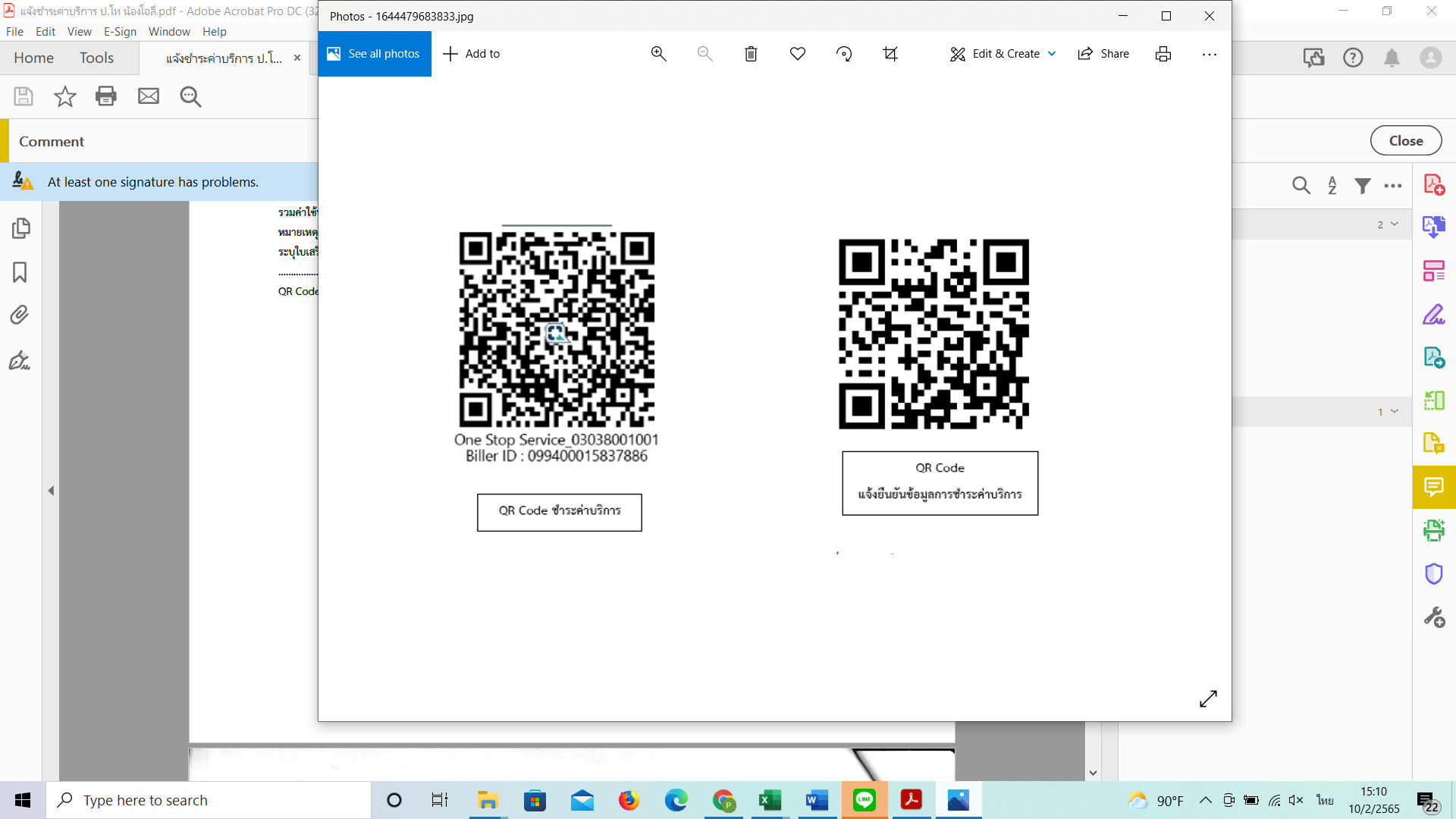                     ………………………………………………………...                                                        ………………………………………………………...                                 เจ้าหน้าที่ผู้ให้บริการ                                                               หัวหน้างานปฏิบัติการวิทยาศาสตร์เพื่อการศึกษา                       วันที่ ……………………………………………                                                           วันที่ ……………………………………………                              มหาวิทยาลัยมหิดล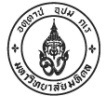 วิทยาเขตกาญจนบุรีแบบขอใช้บริการ อุปกรณ์/ เครื่องแก้ว/สารเคมี และวัสดุสิ้นเปลืองแบบขอใช้บริการ อุปกรณ์/ เครื่องแก้ว/สารเคมี และวัสดุสิ้นเปลืองแก้ไขครั้งที่  3                      มหาวิทยาลัยมหิดลวิทยาเขตกาญจนบุรีรหัสเอกสาร  MUKA-RA-03วันที่ 8 กุมภาพันธ์ 2565หน้าที่  1  จาก  2รายการจำนวนหน่วยวันที่ยืมวันที่คืนหมายเหตุรายการจำนวนหน่วยวันที่ยืมวันที่คืนหมายเหตุ                      มหาวิทยาลัยมหิดลวิทยาเขตกาญจนบุรีแบบขอใช้บริการ อุปกรณ์/ เครื่องแก้ว/สารเคมี และวัสดุสิ้นเปลืองแบบขอใช้บริการ อุปกรณ์/ เครื่องแก้ว/สารเคมี และวัสดุสิ้นเปลืองแก้ไขครั้งที่  3                      มหาวิทยาลัยมหิดลวิทยาเขตกาญจนบุรีรหัสเอกสาร  MUKA-RA-03วันที่ 20 มีนาคม 2563หน้าที่  2  จาก  2รายการที่ใช้บริการจำนวนที่ใช้(ระบุหน่วย)ราคา (บาท)/หน่วยรวมจำนวนเงิน (บาท)ระบุรายการลำดับที่ ในประกาศฯ